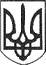 РЕШЕТИЛІВСЬКА МІСЬКА РАДАПОЛТАВСЬКОЇ ОБЛАСТІ(четверта позачергова сесія восьмого скликання)РІШЕННЯ25 лютого 2021 року                                                                       № 230-4-VIIІПро затвердження проектуземлеустрою щодо відведення земельної ділянки гр. Кісіль А.І.Керуючись Земельним кодексом України, законами України ,,Про місцеве самоврядування в Україні”, „Про землеустрій”, ,,Про державний земельний кадастр”, розпорядженням Кабінету Міністрів України від 12 червня 2020 року № 721-р „Про визначення адміністративних центрів та затвердження територій територіальних громад Полтавської області”, розглянувши заяву гр. Кісіль А.І., Решетилівська міська радаВИРІШИЛА:Затвердити Кісіль Аллі Іванівні проект землеустрою щодо відведення земельної ділянки площею 2,0000 га для ведення особистого селянського господарства в межах населеного пункту та передати її в приватну власність (кадастровий № 5322081601:01:001:0062) за адресою:Полтавська область, Полтавський район. с. Говтва.Міський голова 						               	О.А. ДядюноваЗгідно з оригіналомСекретар міської ради                                                                 Т.А.Малиш